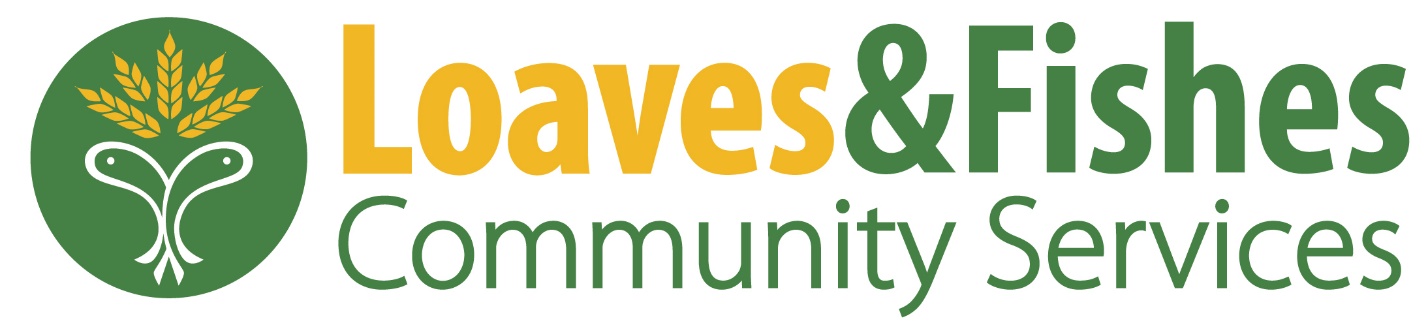 CARES InternshipThe CARES intern will work closely with our Director of CARES Programs and Program Manager to learn about how Loaves & Fishes provides low-income families support to meet immediate needs and educational programs/services to achieve long-term self-sufficiency. This position involves providing support to various CARES programs including emergency financial assistance and the car donation program. In addition, the intern will gain valuable experience working with individuals and families in need, as well as volunteers and partners from other organizations. We do not have a Social Worker on staff. When 
Spring Internship
Summer Internship
Fall Internship
Where 
Loaves & Fishes Community Services - 1871 High Grove Lane, Naperville, IL 60540

Qualifications

Candidates must possess a passion for supporting non-profit work and serving those in need.  Intern should have a strong communication, writing and computer skills. Undergraduate and graduate students are encouraged to apply. Interns must be able to conduct themselves in a professional and compassionate manner and respect confidential information.  
Commitment 
10-15 hours a week for at least one semester. This is an unpaid position.
Training 
All interns will be supervised by the Director of CARES programs.  
Majors The following majors are encouraged to apply: Social WorkTo apply for this internship, please submit a resume and cover letter to volunteer@loaves-fishes.org 